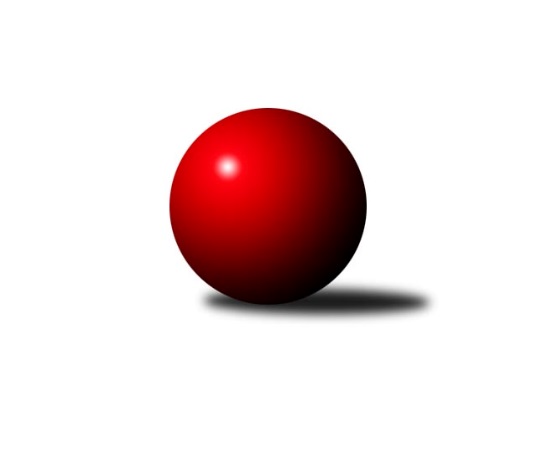 Č.20Ročník 2014/2015	3.6.2024 Krajský přebor MS 2014/2015Statistika 20. kolaTabulka družstev:		družstvo	záp	výh	rem	proh	skore	sety	průměr	body	plné	dorážka	chyby	1.	TJ Sokol Dobroslavice ˝A˝	20	14	0	6	102.0 : 58.0 	(142.0 : 98.0)	2457	28	1719	738	36.9	2.	TJ VOKD Poruba ˝A˝	20	13	1	6	101.0 : 59.0 	(141.0 : 99.0)	2455	27	1699	756	39.3	3.	SKK Ostrava B	20	11	1	8	91.0 : 69.0 	(131.0 : 109.0)	2461	23	1691	770	34.7	4.	TJ Frenštát p.R.˝A˝	20	11	1	8	88.0 : 72.0 	(124.5 : 115.5)	2437	23	1698	739	39.2	5.	TJ Spartak Bílovec ˝A˝	20	11	0	9	85.0 : 75.0 	(122.5 : 117.5)	2447	22	1693	755	36.2	6.	TJ Sokol Bohumín ˝B˝	20	10	1	9	84.0 : 76.0 	(121.5 : 118.5)	2411	21	1691	720	42.7	7.	TJ Sokol Bohumín˝C˝	20	9	2	9	80.0 : 80.0 	(118.5 : 121.5)	2444	20	1692	752	39.2	8.	TJ Opava ˝C˝	20	10	0	10	77.5 : 82.5 	(112.0 : 128.0)	2416	20	1685	731	46.6	9.	TJ Sokol Sedlnice ˝B˝	20	9	0	11	66.5 : 93.5 	(108.5 : 131.5)	2382	18	1659	724	38	10.	TJ VOKD Poruba ˝B˝	20	8	0	12	70.5 : 89.5 	(113.0 : 127.0)	2391	16	1685	706	48.2	11.	TJ Nový Jičín ˝A˝	20	7	1	12	68.0 : 92.0 	(116.0 : 124.0)	2399	15	1654	746	37.3	12.	TJ Unie Hlubina˝B˝	20	2	3	15	46.5 : 113.5 	(89.5 : 150.5)	2342	7	1660	682	51.9Tabulka doma:		družstvo	záp	výh	rem	proh	skore	sety	průměr	body	maximum	minimum	1.	TJ VOKD Poruba ˝A˝	10	8	0	2	58.0 : 22.0 	(77.0 : 43.0)	2455	16	2517	2411	2.	TJ Sokol Dobroslavice ˝A˝	10	8	0	2	55.0 : 25.0 	(71.5 : 48.5)	2413	16	2466	2349	3.	TJ Sokol Sedlnice ˝B˝	10	8	0	2	51.5 : 28.5 	(68.0 : 52.0)	2460	16	2542	2362	4.	TJ Frenštát p.R.˝A˝	10	7	1	2	52.0 : 28.0 	(68.5 : 51.5)	2484	15	2598	2398	5.	TJ Sokol Bohumín ˝B˝	10	7	0	3	54.0 : 26.0 	(70.5 : 49.5)	2490	14	2569	2407	6.	TJ Spartak Bílovec ˝A˝	10	7	0	3	53.0 : 27.0 	(69.5 : 50.5)	2544	14	2645	2408	7.	SKK Ostrava B	10	7	0	3	53.0 : 27.0 	(69.5 : 50.5)	2405	14	2487	2307	8.	TJ Sokol Bohumín˝C˝	10	6	2	2	48.0 : 32.0 	(63.0 : 57.0)	2497	14	2568	2425	9.	TJ Opava ˝C˝	10	6	0	4	45.0 : 35.0 	(60.0 : 60.0)	2505	12	2593	2417	10.	TJ Nový Jičín ˝A˝	10	5	0	5	39.5 : 40.5 	(64.5 : 55.5)	2463	10	2519	2408	11.	TJ VOKD Poruba ˝B˝	10	4	0	6	39.5 : 40.5 	(59.0 : 61.0)	2380	8	2484	2290	12.	TJ Unie Hlubina˝B˝	10	2	2	6	33.5 : 46.5 	(55.5 : 64.5)	2432	6	2512	2363Tabulka venku:		družstvo	záp	výh	rem	proh	skore	sety	průměr	body	maximum	minimum	1.	TJ Sokol Dobroslavice ˝A˝	10	6	0	4	47.0 : 33.0 	(70.5 : 49.5)	2462	12	2520	2403	2.	TJ VOKD Poruba ˝A˝	10	5	1	4	43.0 : 37.0 	(64.0 : 56.0)	2456	11	2517	2353	3.	SKK Ostrava B	10	4	1	5	38.0 : 42.0 	(61.5 : 58.5)	2468	9	2582	2386	4.	TJ Frenštát p.R.˝A˝	10	4	0	6	36.0 : 44.0 	(56.0 : 64.0)	2431	8	2563	2302	5.	TJ Opava ˝C˝	10	4	0	6	32.5 : 47.5 	(52.0 : 68.0)	2405	8	2517	2282	6.	TJ Spartak Bílovec ˝A˝	10	4	0	6	32.0 : 48.0 	(53.0 : 67.0)	2435	8	2575	2261	7.	TJ VOKD Poruba ˝B˝	10	4	0	6	31.0 : 49.0 	(54.0 : 66.0)	2397	8	2506	2298	8.	TJ Sokol Bohumín ˝B˝	10	3	1	6	30.0 : 50.0 	(51.0 : 69.0)	2418	7	2559	2291	9.	TJ Sokol Bohumín˝C˝	10	3	0	7	32.0 : 48.0 	(55.5 : 64.5)	2445	6	2609	2293	10.	TJ Nový Jičín ˝A˝	10	2	1	7	28.5 : 51.5 	(51.5 : 68.5)	2392	5	2586	2274	11.	TJ Sokol Sedlnice ˝B˝	10	1	0	9	15.0 : 65.0 	(40.5 : 79.5)	2373	2	2493	2278	12.	TJ Unie Hlubina˝B˝	10	0	1	9	13.0 : 67.0 	(34.0 : 86.0)	2332	1	2407	2214Tabulka podzimní části:		družstvo	záp	výh	rem	proh	skore	sety	průměr	body	doma	venku	1.	TJ Sokol Dobroslavice ˝A˝	12	8	0	4	59.5 : 36.5 	(84.0 : 60.0)	2447	16 	5 	0 	1 	3 	0 	3	2.	SKK Ostrava B	12	8	0	4	59.0 : 37.0 	(84.5 : 59.5)	2461	16 	4 	0 	2 	4 	0 	2	3.	TJ VOKD Poruba ˝A˝	12	7	1	4	58.0 : 38.0 	(82.5 : 61.5)	2456	15 	4 	0 	2 	3 	1 	2	4.	TJ Frenštát p.R.˝A˝	12	7	0	5	55.0 : 41.0 	(76.5 : 67.5)	2451	14 	4 	0 	2 	3 	0 	3	5.	TJ Nový Jičín ˝A˝	12	6	1	5	48.0 : 48.0 	(75.5 : 68.5)	2437	13 	4 	0 	2 	2 	1 	3	6.	TJ Sokol Bohumín˝C˝	12	5	2	5	50.0 : 46.0 	(68.5 : 75.5)	2428	12 	4 	2 	0 	1 	0 	5	7.	TJ Sokol Bohumín ˝B˝	12	6	0	6	49.0 : 47.0 	(67.5 : 76.5)	2413	12 	4 	0 	2 	2 	0 	4	8.	TJ Sokol Sedlnice ˝B˝	12	6	0	6	42.0 : 54.0 	(63.5 : 80.5)	2397	12 	5 	0 	1 	1 	0 	5	9.	TJ VOKD Poruba ˝B˝	12	5	0	7	44.5 : 51.5 	(72.5 : 71.5)	2416	10 	3 	0 	3 	2 	0 	4	10.	TJ Spartak Bílovec ˝A˝	12	5	0	7	42.5 : 53.5 	(70.5 : 73.5)	2466	10 	4 	0 	2 	1 	0 	5	11.	TJ Opava ˝C˝	12	5	0	7	41.0 : 55.0 	(65.5 : 78.5)	2394	10 	4 	0 	2 	1 	0 	5	12.	TJ Unie Hlubina˝B˝	12	2	0	10	27.5 : 68.5 	(53.0 : 91.0)	2325	4 	2 	0 	4 	0 	0 	6Tabulka jarní části:		družstvo	záp	výh	rem	proh	skore	sety	průměr	body	doma	venku	1.	TJ VOKD Poruba ˝A˝	8	6	0	2	43.0 : 21.0 	(58.5 : 37.5)	2455	12 	4 	0 	0 	2 	0 	2 	2.	TJ Sokol Dobroslavice ˝A˝	8	6	0	2	42.5 : 21.5 	(58.0 : 38.0)	2456	12 	3 	0 	1 	3 	0 	1 	3.	TJ Spartak Bílovec ˝A˝	8	6	0	2	42.5 : 21.5 	(52.0 : 44.0)	2448	12 	3 	0 	1 	3 	0 	1 	4.	TJ Opava ˝C˝	8	5	0	3	36.5 : 27.5 	(46.5 : 49.5)	2454	10 	2 	0 	2 	3 	0 	1 	5.	TJ Sokol Bohumín ˝B˝	8	4	1	3	35.0 : 29.0 	(54.0 : 42.0)	2431	9 	3 	0 	1 	1 	1 	2 	6.	TJ Frenštát p.R.˝A˝	8	4	1	3	33.0 : 31.0 	(48.0 : 48.0)	2424	9 	3 	1 	0 	1 	0 	3 	7.	TJ Sokol Bohumín˝C˝	8	4	0	4	30.0 : 34.0 	(50.0 : 46.0)	2482	8 	2 	0 	2 	2 	0 	2 	8.	SKK Ostrava B	8	3	1	4	32.0 : 32.0 	(46.5 : 49.5)	2433	7 	3 	0 	1 	0 	1 	3 	9.	TJ VOKD Poruba ˝B˝	8	3	0	5	26.0 : 38.0 	(40.5 : 55.5)	2358	6 	1 	0 	3 	2 	0 	2 	10.	TJ Sokol Sedlnice ˝B˝	8	3	0	5	24.5 : 39.5 	(45.0 : 51.0)	2399	6 	3 	0 	1 	0 	0 	4 	11.	TJ Unie Hlubina˝B˝	8	0	3	5	19.0 : 45.0 	(36.5 : 59.5)	2360	3 	0 	2 	2 	0 	1 	3 	12.	TJ Nový Jičín ˝A˝	8	1	0	7	20.0 : 44.0 	(40.5 : 55.5)	2359	2 	1 	0 	3 	0 	0 	4 Zisk bodů pro družstvo:		jméno hráče	družstvo	body	zápasy	v %	dílčí body	sety	v %	1.	Petr Číž 	TJ Sokol Dobroslavice ˝A˝ 	16	/	20	(80%)	29	/	40	(73%)	2.	Petr Bábíček 	TJ Frenštát p.R.˝A˝ 	14	/	17	(82%)	22.5	/	34	(66%)	3.	Ladislav Petr 	TJ Frenštát p.R.˝A˝ 	14	/	18	(78%)	25.5	/	36	(71%)	4.	Lubomír Richter 	TJ Sokol Bohumín˝C˝ 	14	/	19	(74%)	24.5	/	38	(64%)	5.	Daneš Šodek 	SKK Ostrava B 	14	/	19	(74%)	22	/	38	(58%)	6.	Rostislav Kletenský 	TJ Sokol Sedlnice ˝B˝ 	14	/	20	(70%)	28	/	40	(70%)	7.	René Gazdík 	TJ Sokol Dobroslavice ˝A˝ 	13	/	15	(87%)	22	/	30	(73%)	8.	Karel Šnajdárek 	TJ Spartak Bílovec ˝A˝ 	13	/	17	(76%)	20	/	34	(59%)	9.	Jozef Kuzma 	TJ Sokol Bohumín˝C˝ 	13	/	18	(72%)	20	/	36	(56%)	10.	Martin Skopal 	TJ VOKD Poruba ˝A˝ 	12.5	/	17	(74%)	26	/	34	(76%)	11.	Karel Ridl 	TJ Sokol Dobroslavice ˝A˝ 	12.5	/	17	(74%)	22	/	34	(65%)	12.	Radek Škarka 	TJ Nový Jičín ˝A˝ 	12	/	16	(75%)	23	/	32	(72%)	13.	Michal Pavič 	TJ Nový Jičín ˝A˝ 	12	/	17	(71%)	26.5	/	34	(78%)	14.	Richard Šimek 	TJ VOKD Poruba ˝B˝ 	11.5	/	20	(58%)	26.5	/	40	(66%)	15.	Břetislav Mrkvica 	TJ VOKD Poruba ˝A˝ 	11	/	13	(85%)	19.5	/	26	(75%)	16.	Jan Míka 	TJ VOKD Poruba ˝A˝ 	11	/	17	(65%)	19	/	34	(56%)	17.	Jaromír Piska 	TJ Sokol Bohumín ˝B˝ 	11	/	19	(58%)	20.5	/	38	(54%)	18.	Jan Stuš 	TJ Sokol Bohumín ˝B˝ 	11	/	19	(58%)	19.5	/	38	(51%)	19.	Rudolf Tvrdoň 	TJ Opava ˝C˝ 	10.5	/	19	(55%)	19.5	/	38	(51%)	20.	Pavel Kovalčík 	TJ Opava ˝C˝ 	10	/	15	(67%)	19	/	30	(63%)	21.	Michal Blažek 	TJ Opava ˝C˝ 	10	/	16	(63%)	20	/	32	(63%)	22.	Milan Binar 	TJ Spartak Bílovec ˝A˝ 	10	/	16	(63%)	19.5	/	32	(61%)	23.	Roman Klímek 	TJ VOKD Poruba ˝B˝ 	10	/	16	(63%)	18.5	/	32	(58%)	24.	Jan Pavlosek 	SKK Ostrava B 	10	/	17	(59%)	19	/	34	(56%)	25.	Libor Krajčí 	TJ Sokol Bohumín ˝B˝ 	10	/	19	(53%)	21	/	38	(55%)	26.	Jiří Madecký 	TJ Nový Jičín ˝A˝ 	10	/	20	(50%)	20.5	/	40	(51%)	27.	Jaroslav Petr 	TJ Frenštát p.R.˝A˝ 	10	/	20	(50%)	20	/	40	(50%)	28.	Jan Zaškolný 	TJ Sokol Bohumín˝C˝ 	10	/	20	(50%)	18	/	40	(45%)	29.	Jan Žídek 	TJ VOKD Poruba ˝A˝ 	9	/	14	(64%)	17.5	/	28	(63%)	30.	Jaroslav Hrabuška 	TJ VOKD Poruba ˝B˝ 	9	/	14	(64%)	16	/	28	(57%)	31.	Ivo Kovářík 	TJ Sokol Dobroslavice ˝A˝ 	9	/	14	(64%)	15	/	28	(54%)	32.	Karel Kuchař 	TJ Sokol Dobroslavice ˝A˝ 	9	/	16	(56%)	19.5	/	32	(61%)	33.	Vladimír Štacha 	TJ Spartak Bílovec ˝A˝ 	9	/	16	(56%)	18.5	/	32	(58%)	34.	Josef Kyjovský 	TJ Unie Hlubina˝B˝ 	9	/	16	(56%)	17	/	32	(53%)	35.	David Binar 	TJ Spartak Bílovec ˝A˝ 	9	/	17	(53%)	18.5	/	34	(54%)	36.	Jiří Petr 	TJ Frenštát p.R.˝A˝ 	9	/	18	(50%)	17.5	/	36	(49%)	37.	Jaroslav Klus 	TJ Sokol Bohumín ˝B˝ 	9	/	20	(45%)	17.5	/	40	(44%)	38.	Pavel Krompolc 	TJ Unie Hlubina˝B˝ 	8.5	/	15	(57%)	17	/	30	(57%)	39.	Petr Oravec 	TJ VOKD Poruba ˝A˝ 	8.5	/	16	(53%)	16.5	/	32	(52%)	40.	Dalibor Hamrozy 	TJ Sokol Bohumín ˝B˝ 	8	/	9	(89%)	16	/	18	(89%)	41.	Pavel Hrabec 	TJ VOKD Poruba ˝A˝ 	8	/	11	(73%)	14	/	22	(64%)	42.	Lada Péli 	TJ Sokol Bohumín ˝B˝ 	8	/	13	(62%)	16	/	26	(62%)	43.	Miroslav Složil 	SKK Ostrava B 	8	/	14	(57%)	17	/	28	(61%)	44.	Tomáš Polášek 	SKK Ostrava B 	8	/	15	(53%)	17	/	30	(57%)	45.	Milan Kučera 	TJ Frenštát p.R.˝A˝ 	8	/	17	(47%)	17.5	/	34	(51%)	46.	Libor Žíla 	TJ VOKD Poruba ˝B˝ 	8	/	17	(47%)	17	/	34	(50%)	47.	Martina Honlová 	TJ Sokol Bohumín˝C˝ 	8	/	18	(44%)	17	/	36	(47%)	48.	Dana Lamichová 	TJ Opava ˝C˝ 	8	/	18	(44%)	15.5	/	36	(43%)	49.	Vojtěch Turlej 	TJ VOKD Poruba ˝B˝ 	7.5	/	15	(50%)	15	/	30	(50%)	50.	Jan Polášek 	SKK Ostrava B 	7	/	10	(70%)	11.5	/	20	(58%)	51.	Lucie Bogdanowiczová 	TJ Sokol Bohumín˝C˝ 	7	/	14	(50%)	15	/	28	(54%)	52.	Lenka Pouchlá 	SKK Ostrava B 	7	/	15	(47%)	16	/	30	(53%)	53.	Libor Jurečka 	TJ Nový Jičín ˝A˝ 	7	/	15	(47%)	14	/	30	(47%)	54.	Barbora Janyšková 	TJ Sokol Sedlnice ˝B˝ 	7	/	17	(41%)	17	/	34	(50%)	55.	Michaela Tobolová 	TJ Sokol Sedlnice ˝B˝ 	7	/	17	(41%)	16	/	34	(47%)	56.	Renáta Janyšková 	TJ Sokol Sedlnice ˝B˝ 	7	/	17	(41%)	11	/	34	(32%)	57.	Zdeněk Bordovský 	TJ Frenštát p.R.˝A˝ 	7	/	19	(37%)	15.5	/	38	(41%)	58.	Libor Veselý 	TJ Sokol Dobroslavice ˝A˝ 	6.5	/	13	(50%)	13.5	/	26	(52%)	59.	Filip Sýkora 	TJ Spartak Bílovec ˝A˝ 	6.5	/	14	(46%)	14.5	/	28	(52%)	60.	Tomáš Binar 	TJ Spartak Bílovec ˝A˝ 	6.5	/	14	(46%)	13.5	/	28	(48%)	61.	Adéla Sobotíková 	TJ Sokol Sedlnice ˝B˝ 	6.5	/	15	(43%)	14.5	/	30	(48%)	62.	Jan Petrovič 	TJ Unie Hlubina˝B˝ 	6.5	/	15	(43%)	9	/	30	(30%)	63.	Petr Basta 	TJ VOKD Poruba ˝A˝ 	6	/	8	(75%)	12.5	/	16	(78%)	64.	Václav Boháčík 	TJ VOKD Poruba ˝A˝ 	6	/	9	(67%)	8	/	18	(44%)	65.	Michal Blinka 	SKK Ostrava B 	6	/	10	(60%)	11.5	/	20	(58%)	66.	Zdeněk Kuna 	SKK Ostrava B 	5	/	10	(50%)	9	/	20	(45%)	67.	Ivana Volná 	TJ Nový Jičín ˝A˝ 	5	/	13	(38%)	9	/	26	(35%)	68.	Michal Bezruč 	TJ VOKD Poruba ˝A˝ 	5	/	14	(36%)	10	/	28	(36%)	69.	Jana Tvrdoňová 	TJ Opava ˝C˝ 	5	/	15	(33%)	14	/	30	(47%)	70.	Pavel Plaček 	TJ Sokol Bohumín˝C˝ 	5	/	15	(33%)	12	/	30	(40%)	71.	Stanislav Brejcha 	TJ Sokol Sedlnice ˝B˝ 	5	/	16	(31%)	16	/	32	(50%)	72.	Antonín Fabík 	TJ Spartak Bílovec ˝A˝ 	5	/	16	(31%)	13	/	32	(41%)	73.	Kamila Vichrová 	TJ Sokol Bohumín ˝B˝ 	5	/	17	(29%)	8	/	34	(24%)	74.	Roman Grüner 	TJ Unie Hlubina˝B˝ 	4.5	/	16	(28%)	11	/	32	(34%)	75.	Martin Třečák 	TJ Sokol Dobroslavice ˝A˝ 	4	/	13	(31%)	11	/	26	(42%)	76.	Antonín Chalcář 	TJ VOKD Poruba ˝B˝ 	4	/	13	(31%)	8	/	26	(31%)	77.	Alfréd Hermann 	TJ Sokol Bohumín˝C˝ 	4	/	15	(27%)	12	/	30	(40%)	78.	Josef Hájek 	TJ Unie Hlubina˝B˝ 	4	/	15	(27%)	10.5	/	30	(35%)	79.	Jan Pospěch 	TJ Nový Jičín ˝A˝ 	4	/	16	(25%)	12.5	/	32	(39%)	80.	Tomáš Binek 	TJ Frenštát p.R.˝A˝ 	3	/	5	(60%)	5	/	10	(50%)	81.	Lumír Kocián 	TJ Sokol Dobroslavice ˝A˝ 	3	/	6	(50%)	6	/	12	(50%)	82.	Pavel Šmydke 	TJ Spartak Bílovec ˝A˝ 	3	/	8	(38%)	4	/	16	(25%)	83.	Lukáš Trojek 	TJ VOKD Poruba ˝B˝ 	3	/	13	(23%)	5	/	26	(19%)	84.	Tomáš Kubát 	SKK Ostrava B 	2	/	2	(100%)	4	/	4	(100%)	85.	Radmila Pastvová 	TJ Unie Hlubina˝B˝ 	2	/	3	(67%)	5	/	6	(83%)	86.	Petr Wolf 	TJ Opava ˝C˝ 	2	/	3	(67%)	4	/	6	(67%)	87.	Mariusz Gierczak 	TJ Opava ˝C˝ 	2	/	4	(50%)	2	/	8	(25%)	88.	Petr Schwalbe 	TJ Opava ˝C˝ 	2	/	14	(14%)	6	/	28	(21%)	89.	Josef Klapetek 	TJ Opava ˝C˝ 	1	/	1	(100%)	2	/	2	(100%)	90.	Lukáš Koliba 	TJ Sokol Sedlnice ˝B˝ 	1	/	1	(100%)	1	/	2	(50%)	91.	Rostislav Klazar 	TJ Spartak Bílovec ˝A˝ 	1	/	1	(100%)	1	/	2	(50%)	92.	Jiří Břeska 	TJ Unie Hlubina˝B˝ 	1	/	1	(100%)	1	/	2	(50%)	93.	Václav Rábl 	TJ Unie Hlubina˝B˝ 	1	/	1	(100%)	1	/	2	(50%)	94.	Hana Vlčková 	TJ Unie Hlubina˝B˝ 	1	/	2	(50%)	3	/	4	(75%)	95.	Milan Franer 	TJ Opava ˝C˝ 	1	/	2	(50%)	1	/	4	(25%)	96.	Karol Nitka 	TJ Sokol Bohumín ˝B˝ 	1	/	3	(33%)	2	/	6	(33%)	97.	Rostislav Bareš 	TJ VOKD Poruba ˝A˝ 	1	/	4	(25%)	2	/	8	(25%)	98.	Josef Schwarz 	TJ Sokol Dobroslavice ˝A˝ 	1	/	6	(17%)	4	/	12	(33%)	99.	Radek Chovanec 	TJ Nový Jičín ˝A˝ 	1	/	7	(14%)	4	/	14	(29%)	100.	David Juřica 	TJ Sokol Sedlnice ˝B˝ 	1	/	7	(14%)	3	/	14	(21%)	101.	Lubomír Jančar 	TJ Unie Hlubina˝B˝ 	1	/	7	(14%)	2	/	14	(14%)	102.	Martin Ferenčík 	TJ Unie Hlubina˝B˝ 	1	/	8	(13%)	5	/	16	(31%)	103.	Helena Martinčáková 	TJ VOKD Poruba ˝B˝ 	1	/	10	(10%)	6	/	20	(30%)	104.	Petr Foniok 	TJ Unie Hlubina˝B˝ 	1	/	15	(7%)	4	/	30	(13%)	105.	Zdeněk Mžik 	TJ VOKD Poruba ˝B˝ 	0.5	/	1	(50%)	1	/	2	(50%)	106.	Ján Pelikán 	TJ Nový Jičín ˝A˝ 	0.5	/	6	(8%)	3	/	12	(25%)	107.	Miroslav Heczko 	SKK Ostrava B 	0	/	1	(0%)	1	/	2	(50%)	108.	Libor Pšenica 	TJ Unie Hlubina˝B˝ 	0	/	1	(0%)	1	/	2	(50%)	109.	Ladislav Míka 	TJ VOKD Poruba ˝A˝ 	0	/	1	(0%)	1	/	2	(50%)	110.	Eva Marková 	TJ Unie Hlubina˝B˝ 	0	/	1	(0%)	1	/	2	(50%)	111.	Miroslav Koloděj 	SKK Ostrava B 	0	/	1	(0%)	1	/	2	(50%)	112.	Rudolf Riezner 	TJ Unie Hlubina˝B˝ 	0	/	1	(0%)	1	/	2	(50%)	113.	Václav Kladiva 	TJ Sokol Bohumín ˝B˝ 	0	/	1	(0%)	1	/	2	(50%)	114.	Tomáš Polášek 	TJ Nový Jičín ˝A˝ 	0	/	1	(0%)	0.5	/	2	(25%)	115.	Pavel Hedvíček 	TJ Frenštát p.R.˝A˝ 	0	/	1	(0%)	0	/	2	(0%)	116.	Martin Grejcar 	TJ Frenštát p.R.˝A˝ 	0	/	1	(0%)	0	/	2	(0%)	117.	Jan Kohutek 	TJ Sokol Bohumín˝C˝ 	0	/	1	(0%)	0	/	2	(0%)	118.	Dominik Bracek 	TJ Opava ˝C˝ 	0	/	1	(0%)	0	/	2	(0%)	119.	Zdeněk Hebda 	TJ VOKD Poruba ˝B˝ 	0	/	1	(0%)	0	/	2	(0%)	120.	Pavel Jašek 	TJ Opava ˝C˝ 	0	/	1	(0%)	0	/	2	(0%)	121.	Jiří Koloděj 	SKK Ostrava B 	0	/	1	(0%)	0	/	2	(0%)	122.	Rostislav Hrbáč 	SKK Ostrava B 	0	/	1	(0%)	0	/	2	(0%)	123.	Miroslav Futerko 	SKK Ostrava B 	0	/	2	(0%)	2	/	4	(50%)	124.	Jaroslav Kecskés 	TJ Unie Hlubina˝B˝ 	0	/	2	(0%)	1	/	4	(25%)	125.	Lubomír Škrobánek 	TJ Opava ˝C˝ 	0	/	2	(0%)	1	/	4	(25%)	126.	Eva Telčerová 	TJ Nový Jičín ˝A˝ 	0	/	3	(0%)	0	/	6	(0%)	127.	Miroslav Makový 	TJ Frenštát p.R.˝A˝ 	0	/	4	(0%)	1	/	8	(13%)	128.	David Mrkvica 	TJ Sokol Sedlnice ˝B˝ 	0	/	6	(0%)	2	/	12	(17%)Průměry na kuželnách:		kuželna	průměr	plné	dorážka	chyby	výkon na hráče	1.	TJ Spartak Bílovec, 1-2	2516	1736	780	35.3	(419.4)	2.	TJ Opava, 1-4	2486	1716	770	44.5	(414.4)	3.	TJ Sokol Bohumín, 1-4	2473	1724	748	44.0	(412.2)	4.	TJ Nový Jičín, 1-4	2455	1699	756	33.5	(409.2)	5.	Sokol Frenštát pod Radhoštěm, 1-2	2449	1697	752	39.0	(408.2)	6.	TJ Unie Hlubina, 1-2	2444	1707	737	41.4	(407.5)	7.	TJ Sokol Sedlnice, 1-2	2428	1672	756	39.1	(404.7)	8.	TJ VOKD Poruba, 1-4	2384	1672	712	48.1	(397.5)	9.	TJ Sokol Dobroslavice, 1-2	2377	1657	720	38.1	(396.2)	10.	SKK Ostrava, 1-2	2376	1650	726	35.1	(396.1)Nejlepší výkony na kuželnách:TJ Spartak Bílovec, 1-2TJ Spartak Bílovec ˝A˝	2645	15. kolo	Michal Pavič 	TJ Nový Jičín ˝A˝	492	8. koloTJ Sokol Bohumín˝C˝	2609	18. kolo	Karel Šnajdárek 	TJ Spartak Bílovec ˝A˝	492	13. koloTJ Spartak Bílovec ˝A˝	2606	5. kolo	Jan Zaškolný 	TJ Sokol Bohumín˝C˝	485	18. koloTJ Spartak Bílovec ˝A˝	2594	20. kolo	Karel Šnajdárek 	TJ Spartak Bílovec ˝A˝	481	15. koloTJ Nový Jičín ˝A˝	2586	8. kolo	Karel Šnajdárek 	TJ Spartak Bílovec ˝A˝	470	1. koloTJ Spartak Bílovec ˝A˝	2582	13. kolo	Petr Wolf 	TJ Opava ˝C˝	462	15. koloTJ Spartak Bílovec ˝A˝	2549	18. kolo	Martina Honlová 	TJ Sokol Bohumín˝C˝	455	18. koloTJ Spartak Bílovec ˝A˝	2533	8. kolo	Radek Škarka 	TJ Nový Jičín ˝A˝	455	8. koloTJ Spartak Bílovec ˝A˝	2525	10. kolo	Vladimír Štacha 	TJ Spartak Bílovec ˝A˝	449	1. koloTJ Opava ˝C˝	2517	15. kolo	Ladislav Petr 	TJ Frenštát p.R.˝A˝	447	10. koloTJ Opava, 1-4TJ Opava ˝C˝	2593	10. kolo	David Binar 	TJ Spartak Bílovec ˝A˝	472	4. koloTJ Opava ˝C˝	2580	6. kolo	Michal Blažek 	TJ Opava ˝C˝	466	10. koloTJ Opava ˝C˝	2579	4. kolo	Dana Lamichová 	TJ Opava ˝C˝	464	20. koloTJ Spartak Bílovec ˝A˝	2575	4. kolo	Rudolf Tvrdoň 	TJ Opava ˝C˝	462	4. koloTJ VOKD Poruba ˝A˝	2517	13. kolo	Libor Žíla 	TJ VOKD Poruba ˝B˝	461	3. koloTJ Sokol Bohumín˝C˝	2515	6. kolo	Karel Šnajdárek 	TJ Spartak Bílovec ˝A˝	456	4. koloTJ Opava ˝C˝	2503	20. kolo	Pavel Kovalčík 	TJ Opava ˝C˝	455	3. koloTJ Sokol Bohumín ˝B˝	2502	1. kolo	Rudolf Tvrdoň 	TJ Opava ˝C˝	454	10. koloTJ Sokol Dobroslavice ˝A˝	2501	16. kolo	Dana Lamichová 	TJ Opava ˝C˝	450	6. koloTJ Opava ˝C˝	2493	1. kolo	Michal Blažek 	TJ Opava ˝C˝	449	13. koloTJ Sokol Bohumín, 1-4TJ Sokol Bohumín ˝B˝	2569	16. kolo	Libor Krajčí 	TJ Sokol Bohumín ˝B˝	476	16. koloTJ Sokol Bohumín˝C˝	2568	3. kolo	Michal Pavič 	TJ Nový Jičín ˝A˝	472	10. koloTJ Sokol Bohumín˝C˝	2562	19. kolo	Zdeněk Kuna 	SKK Ostrava B	470	8. koloTJ Sokol Bohumín ˝B˝	2559	15. kolo	Martin Skopal 	TJ VOKD Poruba ˝A˝	470	5. koloTJ Sokol Bohumín ˝B˝	2542	2. kolo	Rostislav Kletenský 	TJ Sokol Sedlnice ˝B˝	460	3. koloTJ Sokol Bohumín ˝B˝	2521	6. kolo	Libor Krajčí 	TJ Sokol Bohumín ˝B˝	459	20. koloTJ Sokol Dobroslavice ˝A˝	2520	19. kolo	Jozef Kuzma 	TJ Sokol Bohumín˝C˝	455	13. koloTJ Opava ˝C˝	2517	17. kolo	Jaromír Piska 	TJ Sokol Bohumín ˝B˝	454	2. koloTJ VOKD Poruba ˝A˝	2515	5. kolo	Libor Krajčí 	TJ Sokol Bohumín ˝B˝	453	8. koloTJ Sokol Bohumín ˝B˝	2514	20. kolo	Jan Zaškolný 	TJ Sokol Bohumín˝C˝	453	9. koloTJ Nový Jičín, 1-4TJ Nový Jičín ˝A˝	2519	15. kolo	Petr Bábíček 	TJ Frenštát p.R.˝A˝	461	13. koloTJ VOKD Poruba ˝A˝	2517	17. kolo	Michal Pavič 	TJ Nový Jičín ˝A˝	457	9. koloTJ Nový Jičín ˝A˝	2513	9. kolo	Michal Pavič 	TJ Nový Jičín ˝A˝	456	3. koloTJ Nový Jičín ˝A˝	2513	1. kolo	Pavel Hrabec 	TJ VOKD Poruba ˝A˝	456	17. koloTJ Sokol Dobroslavice ˝A˝	2509	9. kolo	Michal Pavič 	TJ Nový Jičín ˝A˝	449	17. koloTJ Frenštát p.R.˝A˝	2496	13. kolo	Michal Pavič 	TJ Nový Jičín ˝A˝	446	13. koloTJ Nový Jičín ˝A˝	2477	13. kolo	Josef Kyjovský 	TJ Unie Hlubina˝B˝	445	1. koloTJ Sokol Bohumín ˝B˝	2472	5. kolo	Radek Škarka 	TJ Nový Jičín ˝A˝	444	7. koloTJ Opava ˝C˝	2461	7. kolo	Jiří Madecký 	TJ Nový Jičín ˝A˝	444	17. koloTJ Nový Jičín ˝A˝	2461	5. kolo	Michal Pavič 	TJ Nový Jičín ˝A˝	443	19. koloSokol Frenštát pod Radhoštěm, 1-2TJ Frenštát p.R.˝A˝	2598	12. kolo	Lenka Pouchlá 	SKK Ostrava B	475	5. koloSKK Ostrava B	2582	5. kolo	Rudolf Tvrdoň 	TJ Opava ˝C˝	466	9. koloTJ Frenštát p.R.˝A˝	2575	15. kolo	Jozef Kuzma 	TJ Sokol Bohumín˝C˝	461	12. koloTJ Frenštát p.R.˝A˝	2519	7. kolo	Miroslav Makový 	TJ Frenštát p.R.˝A˝	460	12. koloTJ Frenštát p.R.˝A˝	2512	17. kolo	Ladislav Petr 	TJ Frenštát p.R.˝A˝	458	19. koloTJ Frenštát p.R.˝A˝	2508	5. kolo	Ladislav Petr 	TJ Frenštát p.R.˝A˝	456	15. koloTJ Sokol Bohumín˝C˝	2482	12. kolo	Ladislav Petr 	TJ Frenštát p.R.˝A˝	456	11. koloTJ Frenštát p.R.˝A˝	2478	19. kolo	Ladislav Petr 	TJ Frenštát p.R.˝A˝	451	17. koloTJ Sokol Dobroslavice ˝A˝	2459	11. kolo	Ladislav Petr 	TJ Frenštát p.R.˝A˝	451	12. koloTJ Frenštát p.R.˝A˝	2439	2. kolo	Ladislav Petr 	TJ Frenštát p.R.˝A˝	448	7. koloTJ Unie Hlubina, 1-2TJ Frenštát p.R.˝A˝	2563	3. kolo	Petr Wolf 	TJ Opava ˝C˝	461	19. koloSKK Ostrava B	2537	15. kolo	David Binar 	TJ Spartak Bílovec ˝A˝	447	9. koloTJ Nový Jičín ˝A˝	2513	12. kolo	Radmila Pastvová 	TJ Unie Hlubina˝B˝	446	13. koloTJ Unie Hlubina˝B˝	2512	15. kolo	Roman Grüner 	TJ Unie Hlubina˝B˝	445	11. koloTJ Sokol Sedlnice ˝B˝	2479	5. kolo	Radek Škarka 	TJ Nový Jičín ˝A˝	445	12. koloTJ Unie Hlubina˝B˝	2475	11. kolo	Jan Petrovič 	TJ Unie Hlubina˝B˝	442	9. koloTJ Spartak Bílovec ˝A˝	2473	9. kolo	Josef Kyjovský 	TJ Unie Hlubina˝B˝	442	15. koloTJ Unie Hlubina˝B˝	2462	9. kolo	Milan Kučera 	TJ Frenštát p.R.˝A˝	442	3. koloTJ Unie Hlubina˝B˝	2458	5. kolo	Pavel Krompolc 	TJ Unie Hlubina˝B˝	441	19. koloTJ Unie Hlubina˝B˝	2451	7. kolo	Jiří Madecký 	TJ Nový Jičín ˝A˝	440	12. koloTJ Sokol Sedlnice, 1-2TJ Sokol Sedlnice ˝B˝	2542	11. kolo	Petr Číž 	TJ Sokol Dobroslavice ˝A˝	464	2. koloTJ Sokol Sedlnice ˝B˝	2507	9. kolo	Rostislav Kletenský 	TJ Sokol Sedlnice ˝B˝	455	2. koloTJ Sokol Sedlnice ˝B˝	2481	18. kolo	Rostislav Kletenský 	TJ Sokol Sedlnice ˝B˝	454	9. koloTJ Sokol Sedlnice ˝B˝	2477	2. kolo	Rostislav Kletenský 	TJ Sokol Sedlnice ˝B˝	450	14. koloTJ Sokol Sedlnice ˝B˝	2470	12. kolo	Barbora Janyšková 	TJ Sokol Sedlnice ˝B˝	450	2. koloTJ Sokol Sedlnice ˝B˝	2468	4. kolo	Rostislav Kletenský 	TJ Sokol Sedlnice ˝B˝	448	12. koloTJ Sokol Bohumín˝C˝	2463	14. kolo	Adéla Sobotíková 	TJ Sokol Sedlnice ˝B˝	446	4. koloSKK Ostrava B	2456	18. kolo	Václav Rábl 	TJ Unie Hlubina˝B˝	446	16. koloTJ Frenštát p.R.˝A˝	2453	6. kolo	Rostislav Kletenský 	TJ Sokol Sedlnice ˝B˝	444	16. koloTJ Sokol Sedlnice ˝B˝	2451	16. kolo	Lada Péli 	TJ Sokol Bohumín ˝B˝	443	9. koloTJ VOKD Poruba, 1-4TJ VOKD Poruba ˝A˝	2517	16. kolo	Dalibor Hamrozy 	TJ Sokol Bohumín ˝B˝	455	10. koloTJ VOKD Poruba ˝A˝	2491	10. kolo	Martin Skopal 	TJ VOKD Poruba ˝A˝	450	16. koloTJ VOKD Poruba ˝A˝	2487	18. kolo	Richard Šimek 	TJ VOKD Poruba ˝B˝	449	20. koloTJ VOKD Poruba ˝B˝	2484	10. kolo	Roman Klímek 	TJ VOKD Poruba ˝B˝	448	8. koloTJ Spartak Bílovec ˝A˝	2471	16. kolo	Lukáš Trojek 	TJ VOKD Poruba ˝B˝	446	16. koloTJ VOKD Poruba ˝A˝	2469	12. kolo	Břetislav Mrkvica 	TJ VOKD Poruba ˝A˝	443	18. koloTJ VOKD Poruba ˝A˝	2458	6. kolo	Martin Skopal 	TJ VOKD Poruba ˝A˝	440	2. koloTJ VOKD Poruba ˝B˝	2455	20. kolo	Richard Šimek 	TJ VOKD Poruba ˝B˝	440	2. koloTJ Sokol Dobroslavice ˝A˝	2454	4. kolo	Ladislav Petr 	TJ Frenštát p.R.˝A˝	439	8. koloTJ VOKD Poruba ˝B˝	2451	1. kolo	Lumír Kocián 	TJ Sokol Dobroslavice ˝A˝	439	18. koloTJ Sokol Dobroslavice, 1-2TJ Sokol Dobroslavice ˝A˝	2466	15. kolo	Karel Kuchař 	TJ Sokol Dobroslavice ˝A˝	458	8. koloTJ Sokol Dobroslavice ˝A˝	2465	5. kolo	René Gazdík 	TJ Sokol Dobroslavice ˝A˝	448	7. koloTJ Sokol Dobroslavice ˝A˝	2458	8. kolo	Petr Číž 	TJ Sokol Dobroslavice ˝A˝	447	20. koloTJ Sokol Dobroslavice ˝A˝	2440	7. kolo	René Gazdík 	TJ Sokol Dobroslavice ˝A˝	442	5. koloTJ Sokol Dobroslavice ˝A˝	2432	13. kolo	Karel Ridl 	TJ Sokol Dobroslavice ˝A˝	438	1. koloSKK Ostrava B	2417	1. kolo	Petr Číž 	TJ Sokol Dobroslavice ˝A˝	437	8. koloTJ Spartak Bílovec ˝A˝	2404	17. kolo	Michal Blinka 	SKK Ostrava B	437	1. koloTJ Sokol Dobroslavice ˝A˝	2401	1. kolo	Milan Binar 	TJ Spartak Bílovec ˝A˝	436	17. koloTJ Sokol Dobroslavice ˝A˝	2390	20. kolo	Karel Ridl 	TJ Sokol Dobroslavice ˝A˝	436	5. koloTJ Sokol Dobroslavice ˝A˝	2374	10. kolo	Petr Číž 	TJ Sokol Dobroslavice ˝A˝	434	15. koloSKK Ostrava, 1-2SKK Ostrava B	2487	4. kolo	Miroslav Složil 	SKK Ostrava B	437	4. koloTJ VOKD Poruba ˝A˝	2458	9. kolo	Michal Blinka 	SKK Ostrava B	435	17. koloSKK Ostrava B	2444	7. kolo	Petr Číž 	TJ Sokol Dobroslavice ˝A˝	433	12. koloSKK Ostrava B	2440	11. kolo	Lenka Pouchlá 	SKK Ostrava B	431	9. koloSKK Ostrava B	2438	16. kolo	Jan Míka 	TJ VOKD Poruba ˝A˝	431	9. koloSKK Ostrava B	2433	19. kolo	Filip Sýkora 	TJ Spartak Bílovec ˝A˝	431	11. koloTJ Sokol Dobroslavice ˝A˝	2403	12. kolo	Daneš Šodek 	SKK Ostrava B	429	4. koloTJ Spartak Bílovec ˝A˝	2401	11. kolo	Jan Pavlosek 	SKK Ostrava B	428	16. koloSKK Ostrava B	2400	14. kolo	Michal Blinka 	SKK Ostrava B	428	2. koloSKK Ostrava B	2400	2. kolo	Vojtěch Turlej 	TJ VOKD Poruba ˝B˝	426	17. koloČetnost výsledků:	8.0 : 0.0	8x	7.5 : 0.5	1x	7.0 : 1.0	19x	6.5 : 1.5	1x	6.0 : 2.0	28x	5.5 : 2.5	2x	5.0 : 3.0	16x	4.0 : 4.0	5x	3.0 : 5.0	16x	2.0 : 6.0	19x	1.5 : 6.5	2x	1.0 : 7.0	3x